2 Bac pro ind - maths -  Habiter un logement qui préserve l’environnement.Récupérer l’eau de pluie : Annexe 2Document 6 : vue 3D et relevé des dimensions de la maison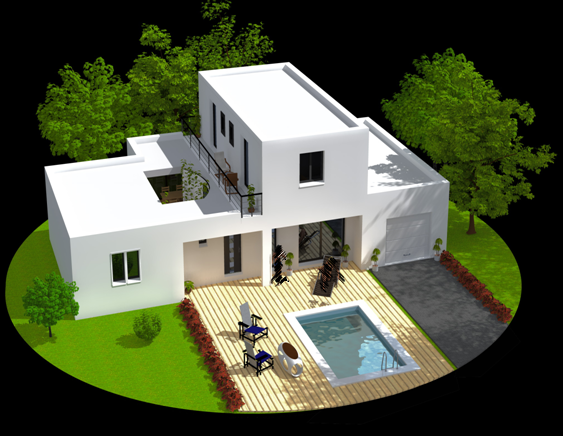 Document 7 : vue de dessus de la maison